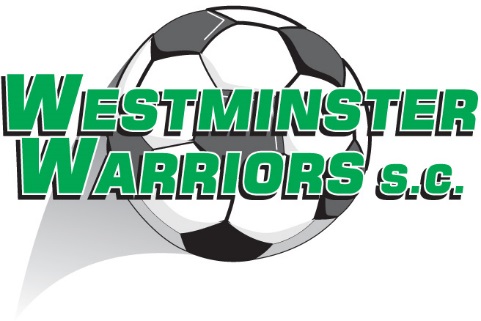 How do I join?You can either go through our website and sign up online, or our sign-on days at the Clubhouse are Saturday 28th January 2023, 1:00pm – 4:00pm and Thursday 2nd February 2023, 5:00pm - 8:00pm. Note, you cannot take part in training or playing fixtures until you have signed-on. If you are new to Westminster Warriors in 2023, you will need to bring proof of age, which includes either a Birth Certificate (or Extract of Birth), Passport or Australian Citizenship Certificate.